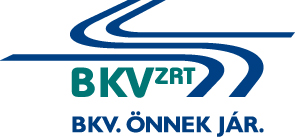 BKV Zrt. M2 metró Deák téri alagútja 10-es aknájában szükségvízvezeték bontásae-versenyeztetési eljárásEljárás száma: BKV Zrt. V-152/17.AJÁNLATI FELHÍVÁSMELLÉKLETEKBudapest, 2017.8. számú mellékletEgyéb nyilatkozatAz eljárás tárgya: A BKV Zrt. M2 metró Deák téri alagútja 10-es aknájában szükségvízvezeték bontásaAz eljárás száma: BKV Zrt. V-152/17.Alulírott ................................., mint a(z) ...................................................... képviseletére jogosult személy nyilatkozom, hogyaz Ajánlati felhívásban és annak valamennyi mellékletében, a szerződés tervezetben, valamint az ajánlatkérő által esetlegesen tett pontosításokban és kiegészítésekben, kiegészítő tájékoztatásban foglalt feltételeket mindenben tudomásul vettük és elfogadjuk, a szerződés megkötésére és teljesítésére vállalkozunk az Ajánlattételi nyilatkozatban megadott ellenszolgáltatás ellenében,és amennyiben Társaságunk, ill. alvállalkozónk bármely oknál fogva (lásd pl. betegség, munkaviszony megszűnése, stb.) nem rendelkezik a szerződés teljesítése időtartama alatt a megfelelő számú szakemberrel úgy kötelesek vagyunk gondoskodni arról, hogy az elvárt létszámú szakember biztosításához más szakember(eke)t a teljesítésbe bevonjunk (pl. eseti megbízás útján, stb.), azzal, hogy ezen szakember is meg kell feleljen a jelen Ajánlati felhívásban és a jogszabályokban foglalt feltételeknek,nyertességünk esetén a munkát a szerződés megkötése után haladéktalanul meg tudjuk kezdeni.a teljesítési határidő (a konkrét lehívás kézhezvételétől számítva) …… …nap.a munkára vállalt jótállás időtartama a műszaki átadás-átvételtől számítottan ……. hónapa teljesítés során a munkavédelmi, tűzvédelmi, környezetvédelmi és egyéb hatósági előírásokat betartjuk. tudomásul vesszük, hogy Ajánlatkérő a megrendelést kizárólag e-mailen küldi, melynek érdekében: o nyertességünk esetén biztosítjuk, hogy a megrendeléseket egyetlen email címen fogadjuk. o hogy amennyiben Ajánlatkérő – legalább az elektronikus levelezési rendszer által küldött kézbesítési visszaigazolással – a megrendelés megadott e-mail-címre történő elektronikus megküldését igazolni tudja, a megrendelés kézbesítettnek tekintendő.……………………, 2017. év ................... hó ........ nap	.....		Ajánlattevő cégszerű aláírása